РЕСПУБЛИКА АЛТАЙЗАКОНО ФИЗИЧЕСКОЙ КУЛЬТУРЕ И СПОРТЕ В РЕСПУБЛИКЕ АЛТАЙПринятГосударственным Собранием -Эл Курултай Республики Алтай16 сентября 2008 годаСтатья 1. Общие положения1. Настоящий Закон регулирует отдельные отношения в области физической культуры и спорта в пределах полномочий Республики Алтай, установленных Федеральным законом от 4 декабря 2007 года N 329-ФЗ "О физической культуре и спорте в Российской Федерации".2. В настоящем Законе термины и понятия используются в значениях, определенных федеральным законодательством.Статья 2. Полномочия Государственного Собрания - Эл Курултай Республики Алтай в области физической культуры и спортаК полномочиям Государственного Собрания - Эл Курултай Республики Алтай в области физической культуры и спорта относится:1) принятие законов и иных нормативных правовых актов Республики Алтай, контроль за их исполнением;2) определение основных направлений развития физической культуры и спорта в Республике Алтай;3) утверждение в составе республиканского бюджета Республики Алтай расходов на физическую культуру и спорт;4) учреждение почетных званий, наград, премий и иных форм поощрения в области физической культуры и спорта Республики Алтай;5) осуществление иных полномочий, установленных федеральным законодательством и законодательством Республики Алтай.Статья 3. Полномочия Правительства Республики Алтай в области физической культуры и спорта1. К полномочиям Правительства Республики Алтай в области физической культуры и спорта относится:1) принятие нормативных правовых актов Республики Алтай в области физической культуры и спорта;2) определение основных задач и направлений развития физической культуры и спорта в Республике Алтай;(в ред. Закона Республики Алтай от 15.11.2013 N 65-РЗ)3) разработка, утверждение и реализация государственных программ Республики Алтай развития физической культуры и спорта;(п. 3 в ред. Закона Республики Алтай от 27.05.2019 N 30-РЗ)3.1) участие в подготовке программ развития видов спорта в Российской Федерации в части включения в них мероприятий по развитию детско-юношеского спорта (включая школьный спорт), массового спорта, спорта инвалидов и лиц с ограниченными возможностями здоровья в Республике Алтай в соответствии с Федеральным законом от 4 декабря 2007 года N 329-ФЗ "О физической культуре и спорте в Российской Федерации";(п. 3.1 введен Законом Республики Алтай от 21.10.2016 N 73-РЗ; в ред. Законов Республики Алтай от 27.05.2019 N 30-РЗ, от 29.06.2021 N 46-РЗ, от 22.03.2023 N 16-РЗ)3.2) участие в реализации программ развития видов спорта в Республике Алтай;(п. 3.2 введен Законом Республики Алтай от 29.06.2021 N 46-РЗ)4) учреждение почетных званий, наград, премий и иных форм поощрения Правительства Республики Алтай в области физической культуры и спорта;5) организация и проведение республиканских официальных физкультурных мероприятий и спортивных мероприятий, межмуниципальных официальных физкультурных мероприятий и спортивных мероприятий, а именно:а) установление порядка проведения республиканских официальных физкультурных мероприятий и спортивных мероприятий, межмуниципальных официальных физкультурных мероприятий и спортивных мероприятий на территории Республики Алтай;б) установление порядка разработки и утверждения календарного плана официальных физкультурных мероприятий и спортивных мероприятий Республики Алтай, в том числе порядка включения физкультурных мероприятий и спортивных мероприятий в указанный календарный план;(пп. "б" в ред. Закона Республики Алтай от 29.06.2021 N 46-РЗ)в) ежегодное формирование и утверждение перечня значимых официальных физкультурных мероприятий и спортивных мероприятий, проводимых на территории Республики Алтай;(пп. "в" в ред. Закона Республики Алтай от 29.06.2021 N 46-РЗ)г) утверждение и реализация календарного плана официальных физкультурных мероприятий и спортивных мероприятий Республики Алтай, в том числе включающих в себя физкультурные мероприятия и спортивные мероприятия по реализации Всероссийского физкультурно-спортивного комплекса "Готов к труду и обороне" (ГТО) (далее - Всероссийский физкультурно-спортивный комплекс "Готов к труду и обороне");(пп. "г" в ред. Закона Республики Алтай от 29.06.2021 N 46-РЗ)д) установление порядка финансирования и норм расходов средств республиканского бюджета Республики Алтай на проведение официальных физкультурных мероприятий и спортивных мероприятий, включенных в календарный план официальных физкультурных мероприятий и спортивных мероприятий Республики Алтай;(пп. "д" введен Законом Республики Алтай от 29.06.2021 N 46-РЗ)е) содействие обеспечению общественного порядка и общественной безопасности при проведении официальных физкультурных мероприятий и спортивных мероприятий на территории Республики Алтай;(пп. "е" введен Законом Республики Алтай от 29.06.2021 N 46-РЗ)ж) информационное обеспечение республиканских и межмуниципальных официальных физкультурных мероприятий и спортивных мероприятий;(пп. "ж" введен Законом Республики Алтай от 29.06.2021 N 46-РЗ)5.1) наделение некоммерческих организаций правом по оценке выполнения нормативов испытаний (тестов) Всероссийского физкультурно-спортивного комплекса "Готов к труду и обороне";(п. 5.1 введен Законом Республики Алтай от 21.10.2016 N 73-РЗ)5.2) участие в организации мероприятий по выдвижению Российской Федерации, городов Российской Федерации в качестве кандидатов на право проведения международных физкультурных мероприятий и спортивных мероприятий, подготовке и проведению таких мероприятий на территории Республики Алтай с учетом требований, установленных соответствующими международными спортивными организациями;(п. 5.2 введен Законом Республики Алтай от 29.06.2021 N 46-РЗ)6) утверждение порядка формирования и обеспечение спортивных сборных команд Республики Алтай, а именно:(в ред. Законов Республики Алтай от 15.11.2013 N 65-РЗ, от 27.05.2019 N 30-РЗ)а) наделение статусом "Спортивная сборная команда Республики Алтай" коллективов по различным видам спорта, включенным во Всероссийский реестр видов спорта;б) материально-техническое обеспечение, в том числе обеспечение спортивной экипировкой, финансовое, научно-методическое, медико-биологическое, антидопинговое обеспечение спортивных сборных команд Республики Алтай;(в ред. Законов Республики Алтай от 15.11.2013 N 65-РЗ, от 27.05.2019 N 30-РЗ)в) обеспечение подготовки спортивного резерва для спортивных сборных команд Республики Алтай;(в ред. Законов Республики Алтай от 15.11.2013 N 65-РЗ, от 27.05.2019 N 30-РЗ)6.1) развитие детско-юношеского спорта;(п. 6.1 в ред. Закона Республики Алтай от 22.03.2023 N 16-РЗ)6.2) содействие развитию массового спорта, спорта высших достижений;(п. 6.2 введен Законом Республики Алтай от 21.10.2016 N 73-РЗ)6.3) содействие развитию профессионального спорта путем предоставления государственной поддержки физкультурно-спортивным организациям, основным видом деятельности которых является развитие профессионального спорта;(п. 6.3 введен Законом Республики Алтай от 21.10.2016 N 73-РЗ)6.4) содействие в осуществлении мероприятий по подготовке спортивных сборных команд Республики Алтай к всероссийским, межрегиональным и региональным официальным спортивным мероприятиям и по участию в них, в том числе путем предоставления государственной поддержки региональным спортивным федерациям в соответствии с Федеральным законом от 4 декабря 2007 года N 329-ФЗ "О физической культуре и спорте в Российской Федерации" и нормативными правовыми актами Республики Алтай;(п. 6.4 введен Законом Республики Алтай от 21.10.2016 N 73-РЗ; в ред. Закона Республики Алтай от 27.05.2019 N 30-РЗ)7) организация развития национальных видов спорта, в том числе установление порядка проведения спортивных мероприятий по национальным видам спорта, развивающимся в Республике Алтай;8) утратил силу. - Закон Республики Алтай от 04.10.2012 N 54-РЗ;9) реализация мер по развитию физической культуры и спорта инвалидов, лиц с ограниченными возможностями здоровья, адаптивной физической культуры и адаптивного спорта в Республике Алтай;9.1) обеспечение беспрепятственного доступа инвалидов к объектам социальной, инженерной и транспортной инфраструктур, создание условий для беспрепятственного доступа инвалидов к объектам, в которых расположены государственные учреждения Республики Алтай;(п. 9.1 введен Законом Республики Алтай от 21.10.2016 N 73-РЗ; в ред. Закона Республики Алтай от 27.05.2019 N 30-РЗ)10) организация подготовки и дополнительного профессионального образования кадров в области физической культуры и спорта;(п. 10 в ред. Закона Республики Алтай от 15.11.2013 N 65-РЗ)11) утратил силу. - Закон Республики Алтай от 21.10.2016 N 73-РЗ;12) участие в организации и проведении межрегиональных, всероссийских и международных спортивных соревнований, международных физкультурных мероприятий и учебно-тренировочных мероприятий спортивных сборных команд Российской Федерации, проводимых на территории Республики Алтай;(в ред. Законов Республики Алтай от 04.10.2012 N 54-РЗ, от 29.06.2021 N 46-РЗ, от 22.03.2023 N 16-РЗ)13) оказание содействия субъектам физической культуры и спорта, осуществляющим свою деятельность на территории Республики Алтай;14) оказание содействия развитию школьного спорта, студенческого спорта;(п. 14 в ред. Закона Республики Алтай от 21.10.2016 N 73-РЗ)15) создание условий для занятий физической культурой и спортом ветеранам спорта;16) установление дополнительного материального обеспечения лицам, имеющим выдающиеся достижения и особые заслуги перед Российской Федерацией в области физической культуры и спорта, в том числе завоевавшим звания чемпионов или призеров Олимпийских игр, Паралимпийских и Сурдлимпийских игр чемпионов мира, чемпионов Европы, имеющим почетные спортивные звания, ведомственные награды органов государственной власти в области физической культуры и спорта или награжденным государственными наградами Российской Федерации за заслуги в области физической культуры и спорта;(в ред. Закона Республики Алтай от 06.06.2011 N 29-РЗ)16.1) участие в проведении государственной политики в области физической культуры и спорта;(п. 16.1 введен Законом Республики Алтай от 06.06.2011 N 29-РЗ)16.2) участие в осуществлении пропаганды физической культуры, спорта и здорового образа жизни;(п. 16.2 введен Законом Республики Алтай от 04.10.2012 N 54-РЗ)16.3) - 16.4) утратили силу. - Закон Республики Алтай от 22.03.2023 N 16-РЗ;16.5) обеспечение деятельности региональных центров спортивной подготовки;(п. 16.5 введен Законом Республики Алтай от 04.10.2012 N 54-РЗ)16.6) участие в обеспечении подготовки спортивного резерва для спортивных сборных команд Российской Федерации;(п. 16.6 введен Законом Республики Алтай от 21.10.2016 N 73-РЗ)16.7) утратил силу. - Закон Республики Алтай от 22.03.2023 N 16-РЗ;16.8) координация деятельности физкультурно-спортивных организаций по подготовке спортивного резерва для спортивных сборных команд Республики Алтай и участию спортивных сборных команд Республики Алтай в региональных, межрегиональных и во всероссийских спортивных соревнованиях;(п. 16.8 введен Законом Республики Алтай от 21.10.2016 N 73-РЗ)16.9) создание условий для осуществления инновационной и экспериментальной деятельности в области физической культуры и спорта в Республике Алтай и внедрения достигнутых результатов в практику;(п. 16.9 введен Законом Республики Алтай от 21.10.2016 N 73-РЗ)16.10) участие в организации и проведении межрегиональных, всероссийских и международных спортивных соревнований среди обучающихся (в том числе в рамках школьных спортивных лиг и студенческих спортивных лиг), международных физкультурных мероприятий среди студентов, проводимых на территории Республики Алтай;(п. 16.10 в ред. Закона Республики Алтай от 29.06.2021 N 46-РЗ)17) осуществление иных полномочий, установленных федеральным законодательством и законодательством Республики Алтай.2. Полномочия, указанные в части 1 настоящей статьи, осуществляются Правительством Республики Алтай самостоятельно или уполномоченным им исполнительным органом государственной власти Республики Алтай, за исключением полномочий по утверждению государственных программ, установлению порядка разработки и утверждения календарного плана официальных физкультурных мероприятий и спортивных мероприятий Республики Алтай, в том числе порядка включения физкультурных мероприятий и спортивных мероприятий в указанный календарный план, которые осуществляются Правительством Республики Алтай самостоятельно.(в ред. Законов Республики Алтай от 27.05.2019 N 30-РЗ, от 29.06.2021 N 46-РЗ)Статья 4. Утратила силу. - Закон Республики Алтай от 27.05.2019 N 30-РЗ.Статья 5. Основные направления развития физической культуры и спорта в Республике АлтайРазвитие физической культуры и спорта в Республике Алтай осуществляется по следующим основным направлениям:1) физическое воспитание детей дошкольного возраста;2) физическое воспитание обучающихся и развитие физической культуры и спорта в образовательных организациях;(в ред. Законов Республики Алтай от 15.11.2013 N 65-РЗ, от 21.10.2016 N 73-РЗ)3) развитие физической культуры и спорта в организациях и по месту жительства граждан;4) развитие физической культуры и спорта среди инвалидов, лиц с ограниченными возможностями здоровья, граждан пожилого возраста;5) развитие спорта высших достижений.Статья 6. Календарный план официальных физкультурных мероприятий и спортивных мероприятий Республики Алтай(в ред. Закона Республики Алтай от 27.05.2019 N 30-РЗ)1. Календарный план официальных физкультурных мероприятий и спортивных мероприятий Республики Алтай является документом, определяющим перечень проводимых на территории Республики Алтай официальных физкультурных мероприятий и спортивных мероприятий республиканского значения, в том числе, включающих в себя физкультурные мероприятия и спортивные мероприятия по реализации Всероссийского физкультурно-спортивного комплекса "Готов к труду и обороне", а также спортивных мероприятий по подготовке и участию спортивных сборных команд Республики Алтай в межрегиональных, всероссийских и международных спортивных мероприятиях.2. Календарный план официальных физкультурных мероприятий и спортивных мероприятий Республики Алтай утверждается до начала соответствующего календарного года в порядке, установленном Правительством Республики Алтай.Статья 7. Развитие национальных видов спорта в Республике Алтай1. Граждане Российской Федерации, проживающие в Республике Алтай, имеют право на занятия национальными видами спорта.2. Проведение официальных спортивных соревнований по национальным видам спорта допускается только на основании правил, утверждаемых уполномоченным Правительством Республики Алтай исполнительным органом государственной власти Республики Алтай.(в ред. Закона Республики Алтай от 27.05.2019 N 30-РЗ)3. Утратила силу. - Закон Республики Алтай от 15.11.2013 N 65-РЗ.Статья 8. Спортивные сборные команды Республики Алтай, центры спортивной подготовки(в ред. Закона Республики Алтай от 22.03.2023 N 16-РЗ)(в ред. Закона Республики Алтай от 27.05.2019 N 30-РЗ)1. Спортивные сборные команды Республики Алтай - формируемые региональными спортивными федерациями коллективы спортсменов, относящихся к различным возрастным группам, тренеров-преподавателей, ученых, специалистов в области физической культуры и спорта для подготовки к спортивным соревнованиям и участия в них от имени Республики Алтай.(в ред. Закона Республики Алтай от 22.03.2023 N 16-РЗ)2. Материально-техническое обеспечение, в том числе обеспечение спортивной экипировкой, финансовое, научно-методическое, медико-биологическое и антидопинговое обеспечение спортивных сборных команд Республики Алтай, в том числе обеспечение их подготовки к межрегиональным спортивным соревнованиям, всероссийским спортивным соревнованиям и международным спортивным соревнованиям и их участия в таких спортивных соревнованиях осуществляется за счет средств республиканского бюджета Республики Алтай.3. Уполномоченный Правительством Республики Алтай исполнительный орган государственной власти Республики Алтай в пределах бюджетных ассигнований, предусмотренных в республиканском бюджете Республики Алтай, вправе обеспечивать мероприятия по подготовке спортивных сборных команд Российской Федерации к международным спортивным соревнованиям и участию в таких спортивных соревнованиях, если в таких спортивных соревнованиях участвуют спортсмены Республики Алтай.4. Региональные центры спортивной подготовки создаются на основании решений исполнительных органов государственной власти Республики Алтай в соответствии с федеральным законодательством, законодательством Республики Алтай.(часть 4 введена Законом Республики Алтай от 22.03.2023 N 16-РЗ)Статья 9. Социальная защита спортсменов и работников физкультурно-спортивных организаций. Дополнительные гарантии и компенсации1. Спортсменам и работникам республиканских физкультурно-спортивных организаций, имеющим почетные звания, устанавливаются поощрения за труд в соответствии с законодательством Республики Алтай.(часть 1 в ред. Закона Республики Алтай от 15.11.2013 N 65-РЗ)2. Уполномоченный Правительством Республики Алтай исполнительный орган государственной власти Республики Алтай в пределах бюджетных ассигнований, предусмотренных в республиканском бюджете Республики Алтай на развитие физической культуры и спорта, физкультурно-спортивные организации за счет собственных финансовых средств могут устанавливать:(в ред. Закона Республики Алтай от 27.05.2019 N 30-РЗ)1) денежное содержание спортсменам Республики Алтай, входящим в основной состав сборных команд Республики Алтай;(в ред. Закона Республики Алтай от 06.06.2011 N 29-РЗ)2) единовременное материальное вознаграждение спортсменам Республики Алтай - чемпионам и призерам Олимпийских, Паралимпийских и Сурдлимпийских игр, чемпионатов и кубков мира, Европы, Азии, Российской Федерации;(в ред. Закона Республики Алтай от 06.06.2011 N 29-РЗ)3) единовременное материальное вознаграждение работникам физкультурно-спортивных организаций, непосредственно принимавшим участие в подготовке спортсменов Республики Алтай - чемпионов и призеров Олимпийских, Паралимпийских и Сурдлимпийских игр, чемпионатов и кубков мира, Европы, Азии, Российской Федерации.(в ред. Закона Республики Алтай от 06.06.2011 N 29-РЗ)Статья 10. Вступление в силу настоящего Закона1. Настоящий Закон вступает в силу со дня его официального опубликования, за исключением пункта 3 части 1 статьи 3 настоящего Закона.(в ред. Закона Республики Алтай от 06.06.2011 N 29-РЗ)2. Пункт 3 части 1 статьи 3 настоящего Закона вступает в силу с 1 января 2009 года.(в ред. Закона Республики Алтай от 06.06.2011 N 29-РЗ)г. Горно-Алтайск25 сентября 2008 годаN 81-РЗ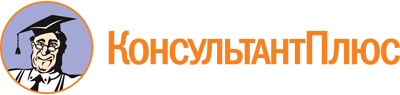 Закон Республики Алтай от 25.09.2008 N 81-РЗ
(ред. от 22.03.2023)
"О физической культуре и спорте в Республике Алтай"
(принят ГСЭК РА 16.09.2008)Документ предоставлен КонсультантПлюс

www.consultant.ru

Дата сохранения: 22.06.2023
 25 сентября 2008 годаN 81-РЗСписок изменяющих документов(в ред. Законов Республики Алтайот 06.06.2011 N 29-РЗ, от 04.10.2012 N 54-РЗ, от 15.11.2013 N 65-РЗ,от 19.12.2014 N 89-РЗ, от 21.10.2016 N 73-РЗ, от 27.05.2019 N 30-РЗ,от 29.06.2021 N 46-РЗ, от 22.03.2023 N 16-РЗ)ПредседательГосударственного Собрания -Эл Курултай Республики АлтайИ.И.БЕЛЕКОВГлава Республики Алтай,Председатель ПравительстваРеспублики АлтайА.В.БЕРДНИКОВ